ВСЕРОССИЙСКАЯ ОЛИМПИАДА ШКОЛЬНИКОВПО ГЕОГРАФИИ 2018-2019 уч. г.ШКОЛЬНЫЙ ЭТАП. 6 КЛАССТеоретический турЗадание 1.Кто из путешественников изображён на картинках?Установите соответствие: «№2 картинки - событие - имя путешественника»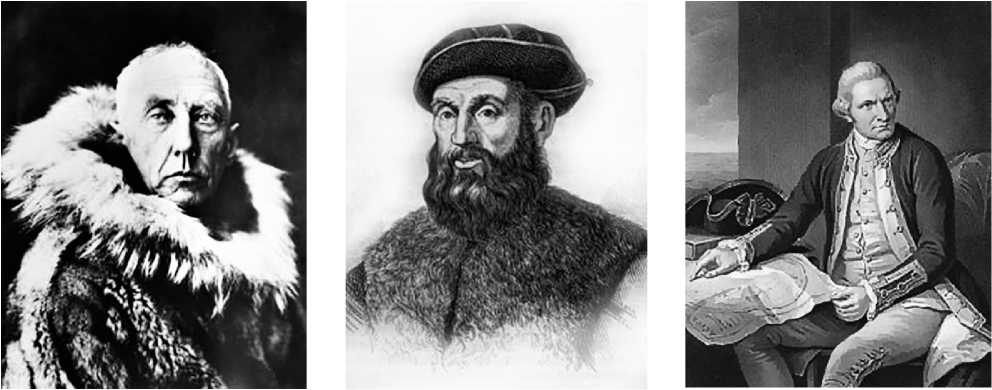 (1-3) Известно, что один из них первым совершил кругосветное путешествие, другой исследовал Мировой океан и открыл всему мирусамый маленький материк, а третий первым покорил Южный полюс.4 5 6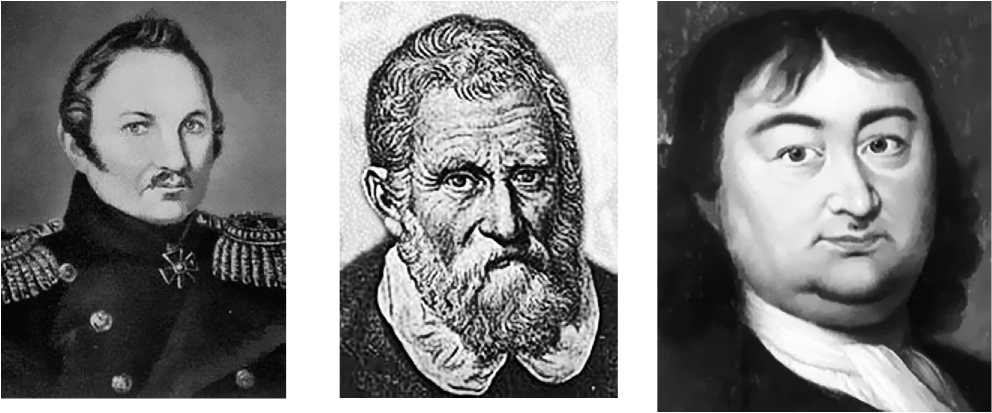 (4-6) Известно, что один из них датчанин, служивший Российской империи, другой руководил экспедицией, открывшей «ледяной континент»,а третий - венецианский купец, побывавший в Китае.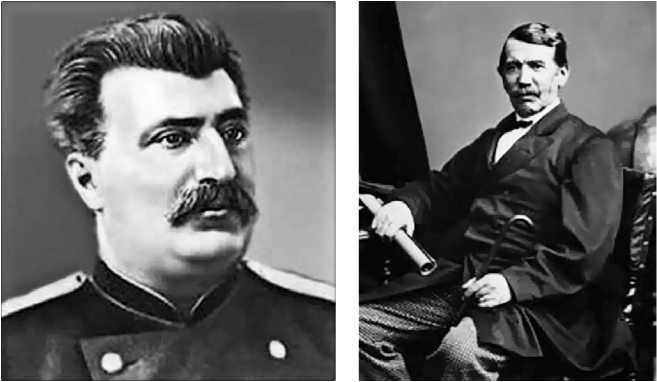 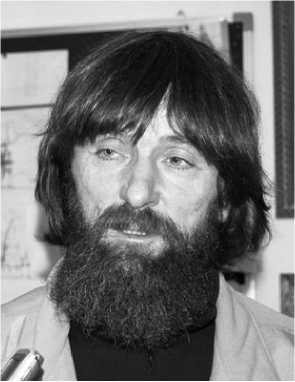 (7-9) Известно, что тело одного из них предано африканской земле, а сердце его - в Вестминстерском аббатстве; другой - российскийпутешественник, побывавший на обоих полюсах, на Эвересте, совершавший
неоднократные одиночные путешествия; а третий - исследовал районыЦентральной Азии.Ответ:Задание 2.Учащимся предложили три плана местности. Составлены они были в окрестностях разных городов. Установите соответствие между условными знаками и городами, на планах окрестностей которых они использовались.А) болото; Б) солончак; В) вырубка; Г) лиственный лес;Д) пашня; Е) хвойный лес; Ж) сад; З) пастбища.Ответ:Задание 3.Разгадайте кроссворд.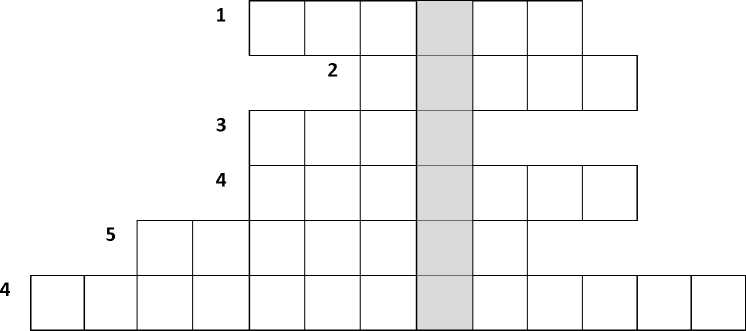 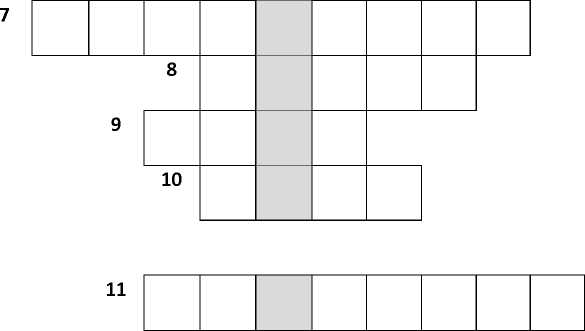 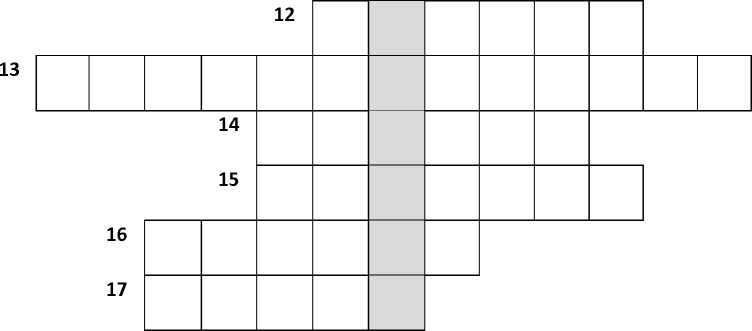 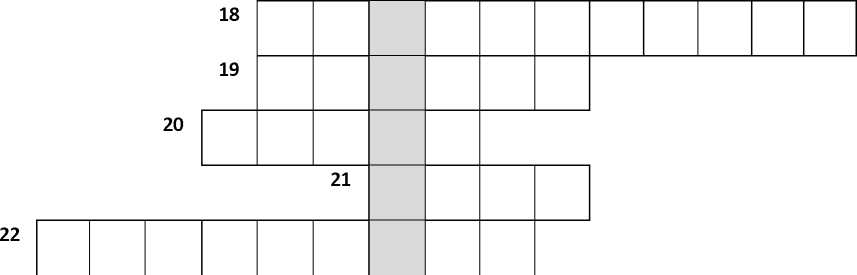 Фонтанирующий горячий источник в районах сейсмической активности.Длинное узкое понижение дна океана с глубинами свыше 5000 м, расположенное в переходной зоне между материком и океаном.Выпуклая форма рельефа с относительной высотой не более 200 м.Форма рельефа с колебанием относительных высот не более 200 м.Понижение в гребне горного хребта, наиболее удобное для перехода через него.Толчки и колебания с образованием смещений и трещин земной поверхности вследствие движений земной коры.Высокие равнины с абсолютной высотой свыше 500 м.Участок земной коры, резко приподнятый над окружающей местностью по вертикальным разломам земной коры.Формы рельефа, высоко приподнятые и сильно расчленённые.Дегазированное вещество мантии.Место на земной поверхности, в котором ощущаются наиболее сильные подземные толчки.Чашеобразное углубление на вершине горы конической формы.Форма рельефа высотой от 200 до 500 м.Особые по форме и составу пород горы, встречающиеся на поверхности суши и дне океана.Высочайшая горная вершина России.Участок земной коры, опущенный относительно окружающей местности по крутым или вертикальным разломам.Материковая отмель.Форма рельефа высотой от 0 до 200 м.Линейно вытянутое поднятие с отдельными вершинами.Вещество, из которого образованы такие горные породы как гранит, слюда и др.Занимает более 70% площади дна океана.Океанические формы рельефа с глубиной от 4 до 7 км.Задание 4.Определите объекты, скрывающиеся за координатами. Разделите их на группы, дайте название каждой группе.Ответ:Группы:№ картинкиСобытиеИмя путешественника123456789АрхангельскВоронежЭлистаА) 3° ю. ш. 37° в. д.Е) 20 c. ш° 80° в. д.Л) 70° c. ш. 40° з. д.Б) 56° с. ш. 38° в. д.Ж) 51° c. ш. 71° в. д.М) 15° c. ш. 105° в. д.В) 40° с. ш. 116° в. д.З) 33° ю. ш. 77° з. д.Н) 48° c. ш. 107° в. д.Г) 43° с. ш. 42° в. д.И) 20° ю. ш. 46° в. д.О) 20° c. ш. 50° в. д.Д) 40° с.ш. 3° з. д.К) 55° с. ш 70° з. д.П) 39° c. ш. 77° з. д.А)Е)Л)Б)Ж)М)В)З)Н)Г)И)О)Д)К)П)